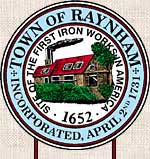       CONSERVATION COMMISSION MEETINGAGENDA December 16, 2020MEETING COMMENCES AT 5:30 PMLOCATION SELECTMEN’S MEETING ROOM558 SOUTH MAIN STREET RAYNHAM, MA 02767ALL PUBLIC HEARINGS AND MEETINGS HEARD BY THE RAYNHAM CONSERVATION COMMISSION ON WEDNESDAY,  December 16th, 2020 AT 5:30 P.M. IN THE RAYNHAM VETERANS’ MEMORIAL TOWN HALL, DONALD L. MCKINNON MEETING ROOM, 558 SOUTH MAIN STREET, RAYNHAM, MA ARE RELATIVE TO FILINGS AND JOINT HEARINGS AND/OR MEETINGS UNDER M.G.L. CH. 131, § 40 AS AMENDED, AND THE TOWN OF RAYNHAM WETLAND PROTECTION BYLAW.FormalContinued Notice of Intent – 1776 Broadway New Notice of Intent – Central Glass, 454 South Street West New Notice of Intent – Taunton River Slope Stabilization – Raynham Board of Sewer CommissionersAbbreviated Notice of Resource Area Delineation (ANRAD) – Thrasher Street, by Watson Engineering General BusinessAccept Minutes- December 2, 2020 meeting BillsCorrespondence 	Site Visits If  Necessary Informal and Other Business not reasonably anticipated by the ChairALL ATTENDEES ARE REQUIRED TO WEAR MASKS AND MAINTAIN A MINIMUM OF 6 FEET BETWEEN INDIVIDUALS.  THANK YOU FOR YOUR COOPERATION!